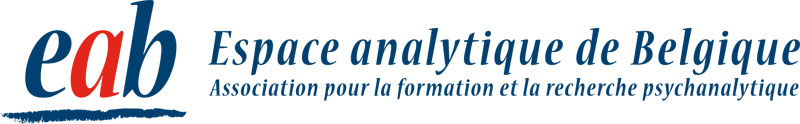 Cycle 2017-2018 des conférences-débats : Les lundis de Bruxelles


Amour, désir et pulsionLundi 5 février 2018
de 20h30 à 22h30amour et jouissanceMarc duboisPsychanalyste (EaB)les quatre jouissancesPatrick de neuterPsychanalyste (EaB- EaF)Discutants : Fanny De Jonghe (EaB) et Etienne Oldenhove (EaB)Modératrice : Vanessa Greindl (EaB)Centre Culturel « Op-Weule »Rue Saint Lambert, 91 à 1200 Woluwe Saint LambertResponsables : Patrick De Neuter et Vanessa Greindl
Informations : Patrick De Neuter (0497/434 108) – Vanessa Greindl (0497/039 240)Participation aux frais : Paiement sur place : 10 € par soirée - 5€ pour les étudiants et les demandeurs d’emploi. 60 € pour l’ensemble des 6 soirées - 30 € pour les étudiants et les demandeurs d’emploi - Gratuit pour les inscrits en ordre de cotisation à l’EaB.Pour plus d’informations sur les autres conférences, ateliers, groupes d’intervision
www.espace-analytique.be